Agenda #2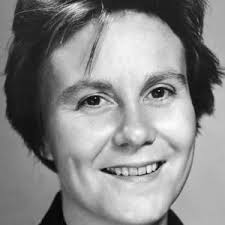 September 14th – September 22nd 
Humanities (2) Mr. HaflinA look ahead: Literary Techniques, Research Paper, Creative Paper.Block ABlock FThursdaySeptember 14Day 1ClassworkChapters 3-4 (HW #2) dueEdits and DP #2 dueReview Conclusion Format Formulating an RFSProofreading and MLA Header ReviewIndividual TypingHomework  Essay #1 due on Monday on Google Classroom/TurnitinTKAM Chapters 5-6 due Monday (HW #3)ClassworkChapters 3-4 (HW #2) dueEdits and DP #2 dueReview Conclusion Format Formulating an RFSProofreading and MLA Header ReviewIndividual TypingHomework  Essay #1 due on Monday on Google Classroom/TurnitinTKAM Chapters 5-6 due Monday (HW #3)FridaySeptember 15Day 2ClassworkReview Chapters 3-4 (HW #2)Literary Devices ReviewIndividual Work on EssaysHomework  Essay #1 due on Monday on Google Classroom/TurnitinTKAM Chapters 5-6 due Monday (HW #3)Quiz on Literary Devices A-E WednesdayNo Class Today Same Homework as Day 1MondaySeptember 18Day 3ClassworkSummer Reading Long Composition (Essay #1) dueHW #3 dueGoogle Classroom/Turnitin.com Homework  Please watch the LMC Orientation videos for tomorrowQuiz on Literary Devices A-E WednesdayClassworkSummer Reading Long Composition (Essay #1) dueHW #3 dueGoogle Classroom/Turnitin.com Homework  Please watch the LMC Orientation videos for tomorrowQuiz on Literary Devices A-E WednesdayTuesdaySeptember 19Day 4Freshman Orientation—G Block (half)ClassworkLMC OrientationHomework  Quiz on Literary Devices A-E tomorrow!ClassworkLMC OrientationHomework  Quiz on Literary Devices A-E tomorrow!WednesdaySeptember 20Day 5ClassworkQuiz on Literary Devices A-E Review Chapters 5-6Models of Note-Taking and the OWL WebsiteStart Reading Chapters 7-8Homework  Chapters 7-8 SG (HW #4) due tomorrowSource Notes #1 due MondayClassworkQuiz on Literary Devices A-E Review Chapters 5-6Models of Note-Taking and the OWL WebsiteStart Reading Chapters 7-8Homework  Chapters 7-8 SG (HW #4) due tomorrowSource Notes #1 due MondayThursdaySeptember 21Day 6ClassworkCollect HW #4Independent Reading/LMC ResearchHomework  Source Notes #1 due MondayClassworkCollect HW #4Independent Reading/LMC ResearchHomework  Source Notes #1 due tomorrowFridaySeptember 22Day 7No Class Today Same HW as Day 6ClassworkSource Notes #1 due Review Chapters 7-8Reading Chapter 9Homework  Source Notes #2 due MondayChapter 9 (HW #5) due Monday